    Základní škola     OLOMOUC      Zeyerova 28             příspěvková organizaceObjednáváme u Vás 5 kusů  SWK MS Office Standard 2016 Sngl OLP NL AE pro školy. Fakturu v celkové výši     8.995,- Kč    vystavte na adresu školy. Základní škola OlomoucZeyerova 28Příspěvková organizace779 00 OlomoucIČO: 47657162Telefon:    585243872Správce rozpočtu:							Mgr. Vladimíra Švecová							               	      ředitelka školyObjednávka  potvrzena  dne 8.12.2017TS Bohemia2 x Office pro Notebooky ze ŠABLON3 x Office pro další provozní počítačePOŠTA: 779 00 OLOMOUC, Zeyerova 28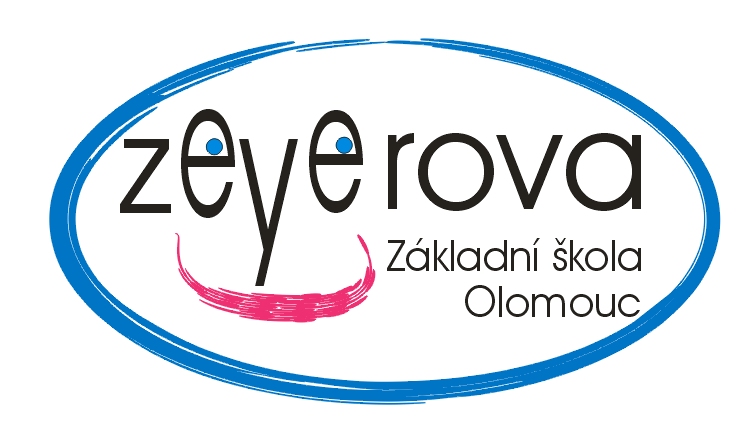 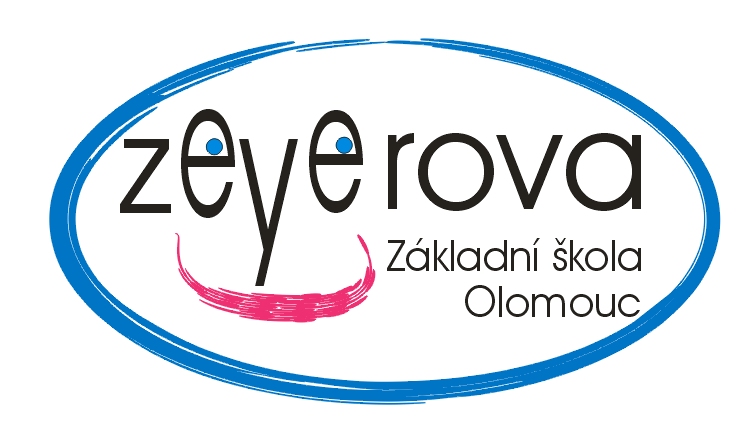 POŠTA: 779 00 OLOMOUC, Zeyerova 28Tel.: 585 243 872 /  Fax: 585 237 395P.O.BOX 150E-mail: info@zs-zeyerova.cz ; www.zs-zeyerova.czE-mail: info@zs-zeyerova.cz ; www.zs-zeyerova.czObjednávka číslo: ZŠ-Zey/OBJ/2017076V Olomouci: 8.12.2017